Дачный сезон  в подготовительной группе № 6 воспитатель Пономарева Любовь АлександровнаНаступила череда теплых майских дней. Многие из нас жителей квартир сменили место самоизоляции на дачные участки и дачи,  счастливые жители частного сектора и раньше проводили время в своих огородах. И потому самая пора  нам диктует о том, как мы проводим время на своих огородах.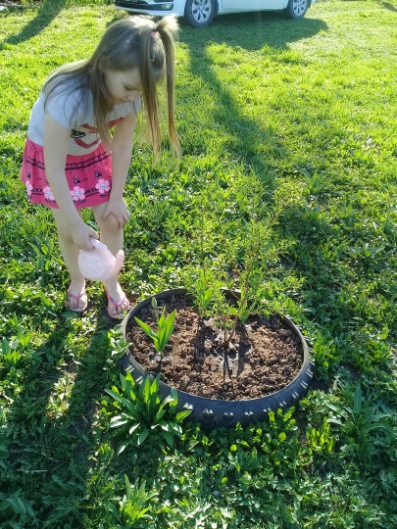 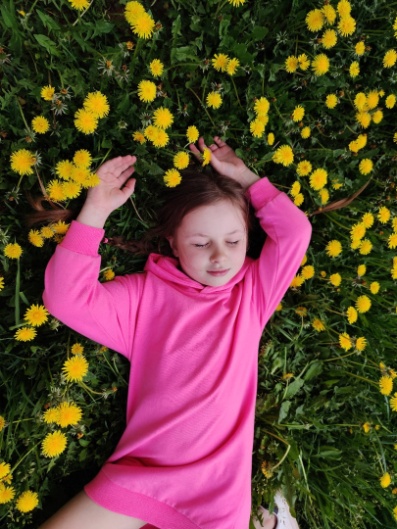 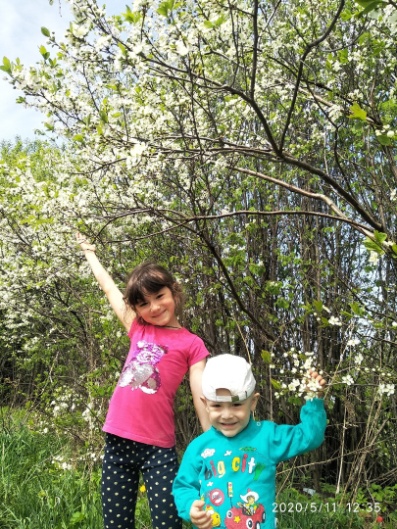 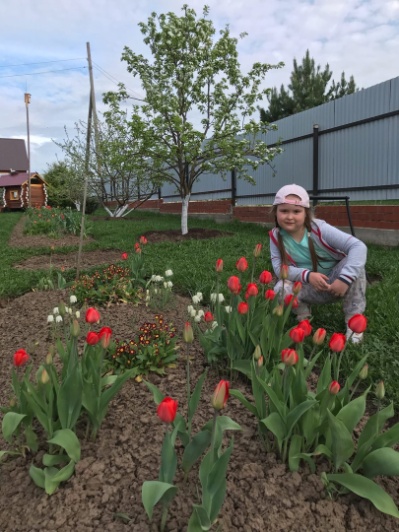 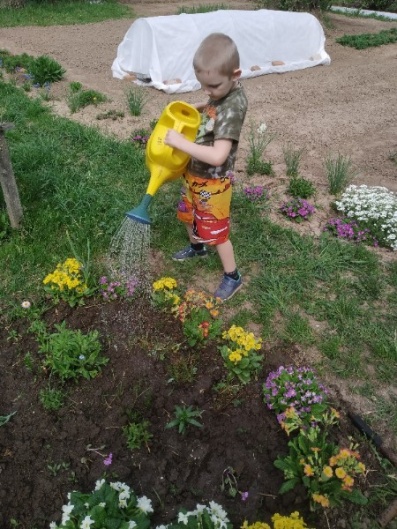 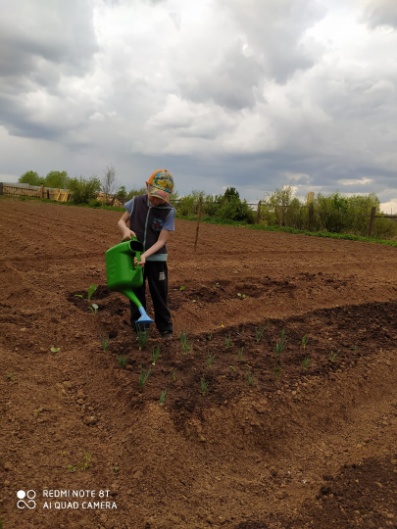 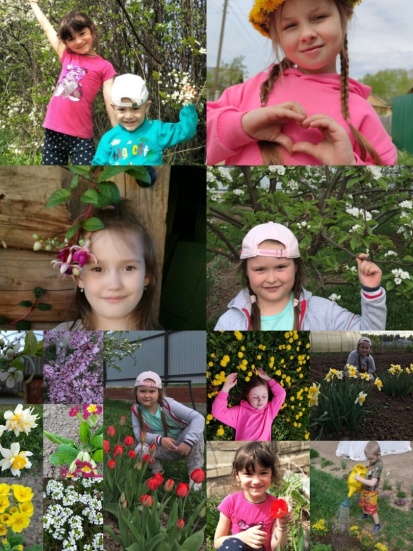 Так же приняли участие в фотоконкурсе «Модница-огородница»!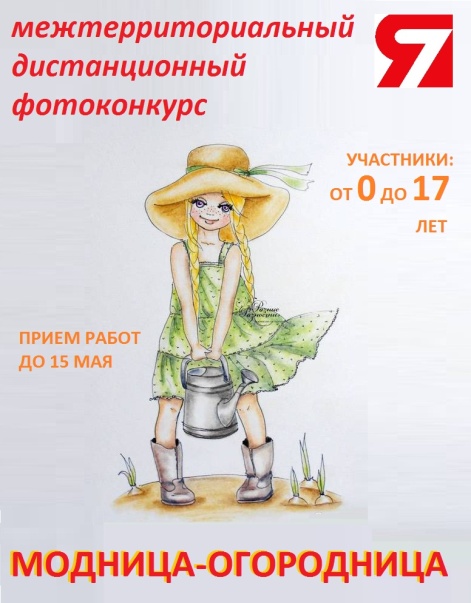 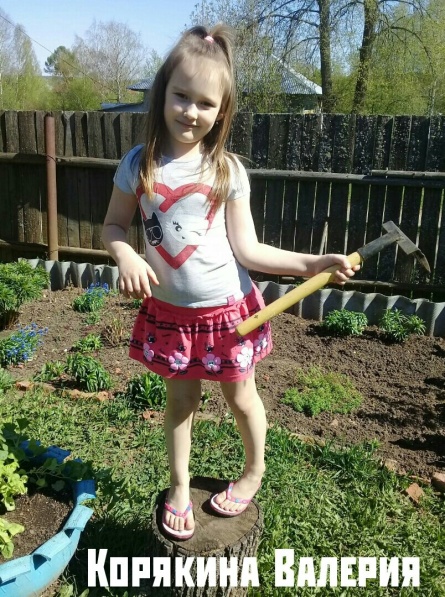 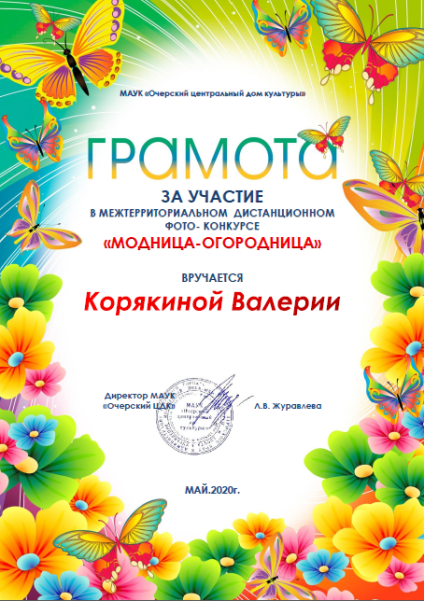 